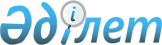 Об установлении квоты рабочих мест для инвалидов, лиц, состоящих на учете службы пробации уголовно-исполнительной инспекции, а также лиц, освобожденных из мест лишения свободы, и несовершеннолетних выпускников
интернатных организаций
					
			Утративший силу
			
			
		
					Постановление Глубоковского районного акимата Восточно-Казахстанской области от 19 октября 2012 года № 461. Зарегистрировано Департаментом юстиции Восточно-Казахстанской области 20 ноября 2012 года за N 2722. Утратило силу - постановлением Глубоковского районного акимата от 27 марта 2013 года N 206      Сноска. Утратило силу - постановлением Глубоковского районного акимата от 27.03.2013 N 206.      Примечание РЦПИ.

      В тексте сохранена авторская орфография и пунктуация.

      В соответствии с подпунктами 14-2), 14-3) пункта 1 статьи 31 Закона Республики Казахстан от 23 января 2001 года «О местном государственном управлении и самоуправлении в Республике Казахстан», подпунктами 5-2), 5-5), 5-6) статьи 7 Закона Республики Казахстан от 23 января 2001 года «О занятости населения», в целях обеспечения реализации политики занятости населения, Глубоковский районный акимат ПОСТАНОВЛЯЕТ:



      1. Установить квоту рабочих мест на предприятиях и в организациях Глубоковского района:

      1) для трудоустройства инвалидов в размере трех процентов от общей численности рабочих мест;

      2) для трудоустройства лиц, состоящих на учете службы пробации уголовно-исполнительной инспекции, а также лиц, освобожденных из мест лишения свободы, в размере один процент от общей численности рабочих мест;

      3) для трудоустройства несовершеннолетних выпускников интернатных организаций в размере один процент от общей численности рабочих мест.



      2. Постановление Глубоковского районного акимата от 30 декабря 2011 года № 1511 «Об установлении квоты рабочих мест для инвалидов, лиц, освобожденных из мест лишения свободы, и несовершеннолетних выпускников интернатных организаций» (зарегистрированное в Реестре государственной регистрации нормативных правовых актов от 6 февраля 2012 года № 5-9-163, опубликованное в районных газетах «Огни Прииртышья» от 17 февраля 2012 года № 13, «Ақ Бұлақ» от 17 февраля 2012 года № 13) признать утратившим силу.



      3. Контроль за выполнением настоящего постановления возложить на заместителя акима района.



      4. Постановление вводится в действие по истечении десяти календарных дней после дня его первого официального опубликования.

       Аким Глубоковского района                  Н. Шерубаев
					© 2012. РГП на ПХВ «Институт законодательства и правовой информации Республики Казахстан» Министерства юстиции Республики Казахстан
				